[1]プロセスプロセスでは、OSのプロセス処理を管理できます。また、ページの書き出しや再構築などが任意で実行できます。※プロセス処理のログについては『「プロセスログ」マニュアル』を参照してください。プロセス一覧1-1プロセスへのアクセス管理画面の上部メニュー「サイト」＞「プロセス」をクリックします。プロセス一覧が表示されます。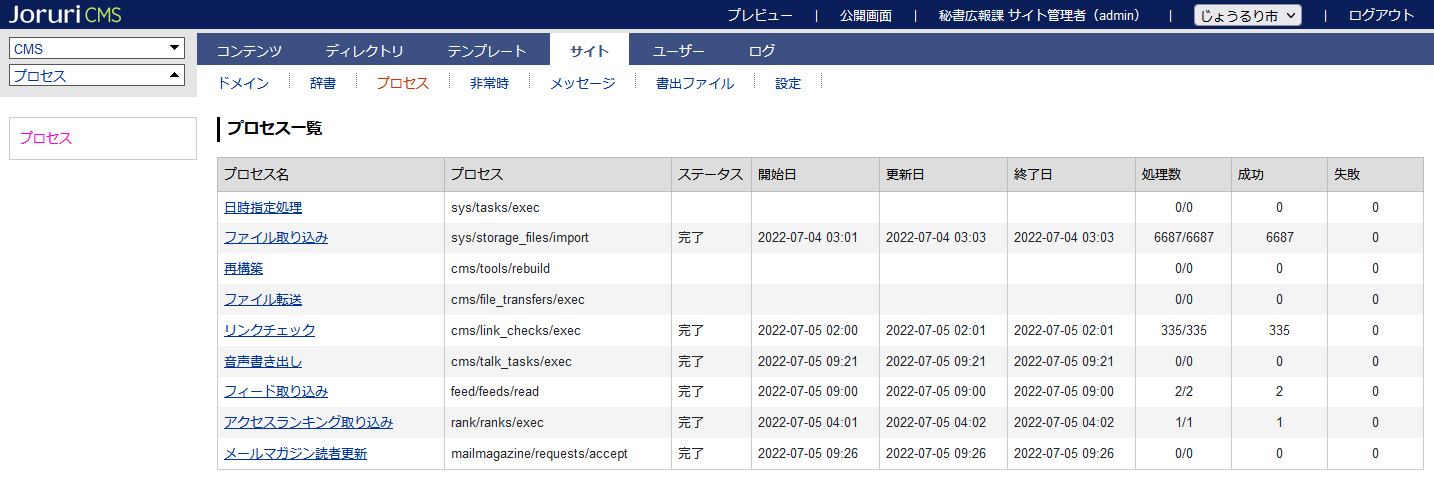 1-2プロセス一覧画面1-3詳細画面プロセス名のテキストリンクをクリックします。プロセスの詳細画面が表示されます。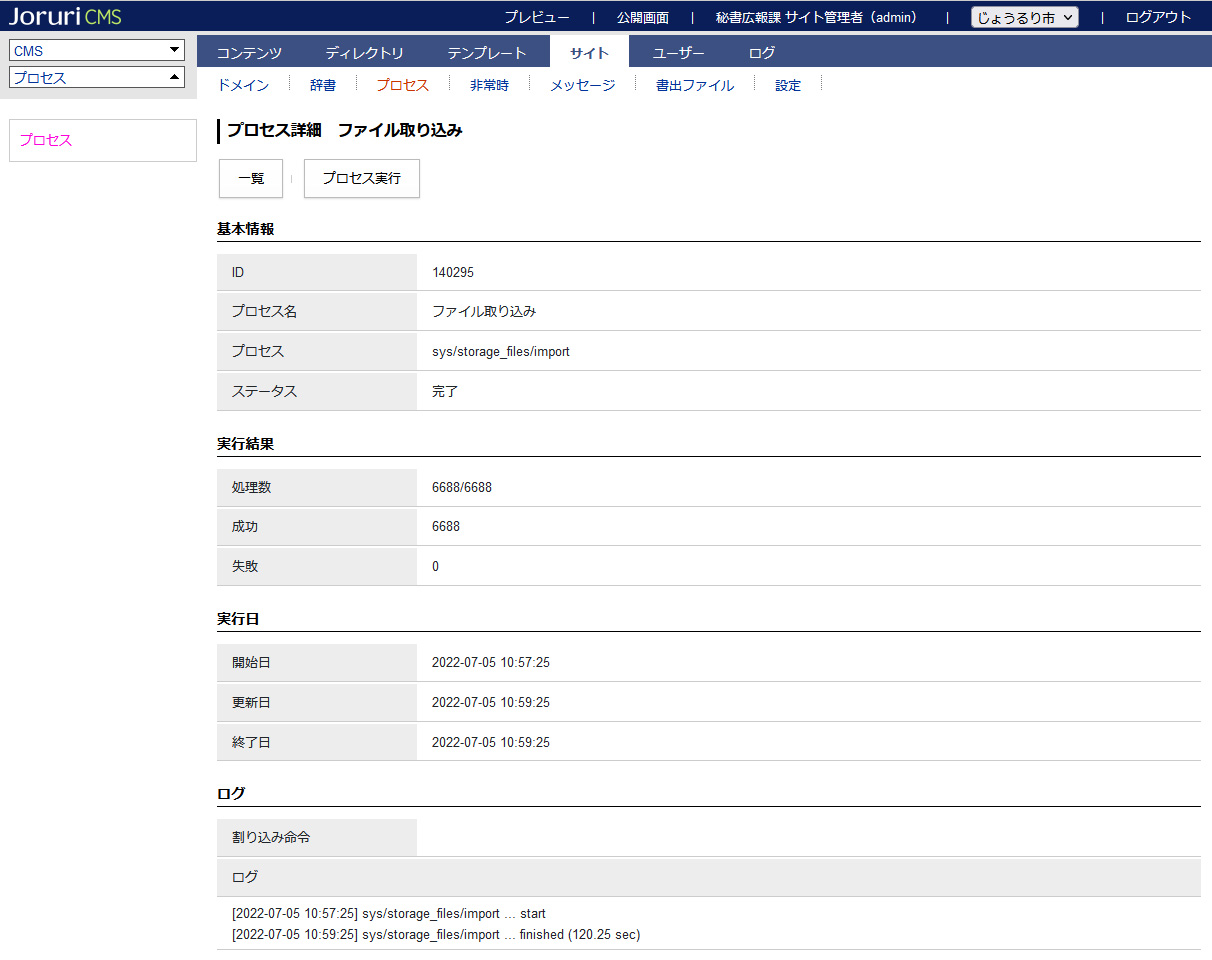 1-4実行詳細画面で［プロセス実行］をクリックします。プロセスの実行を予約しました。ステータスは「待機中」になります。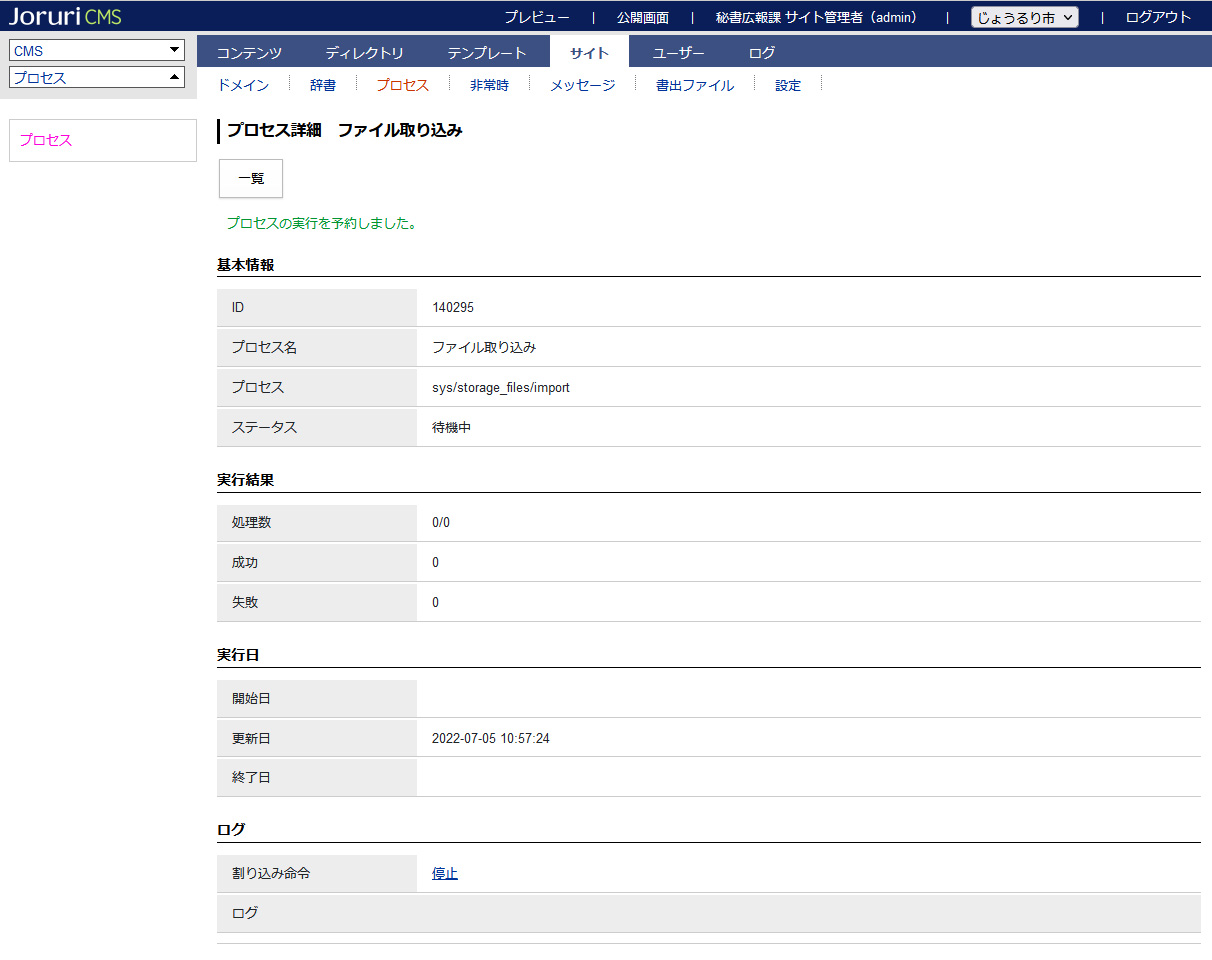 ステータスが「実行中」に変わります。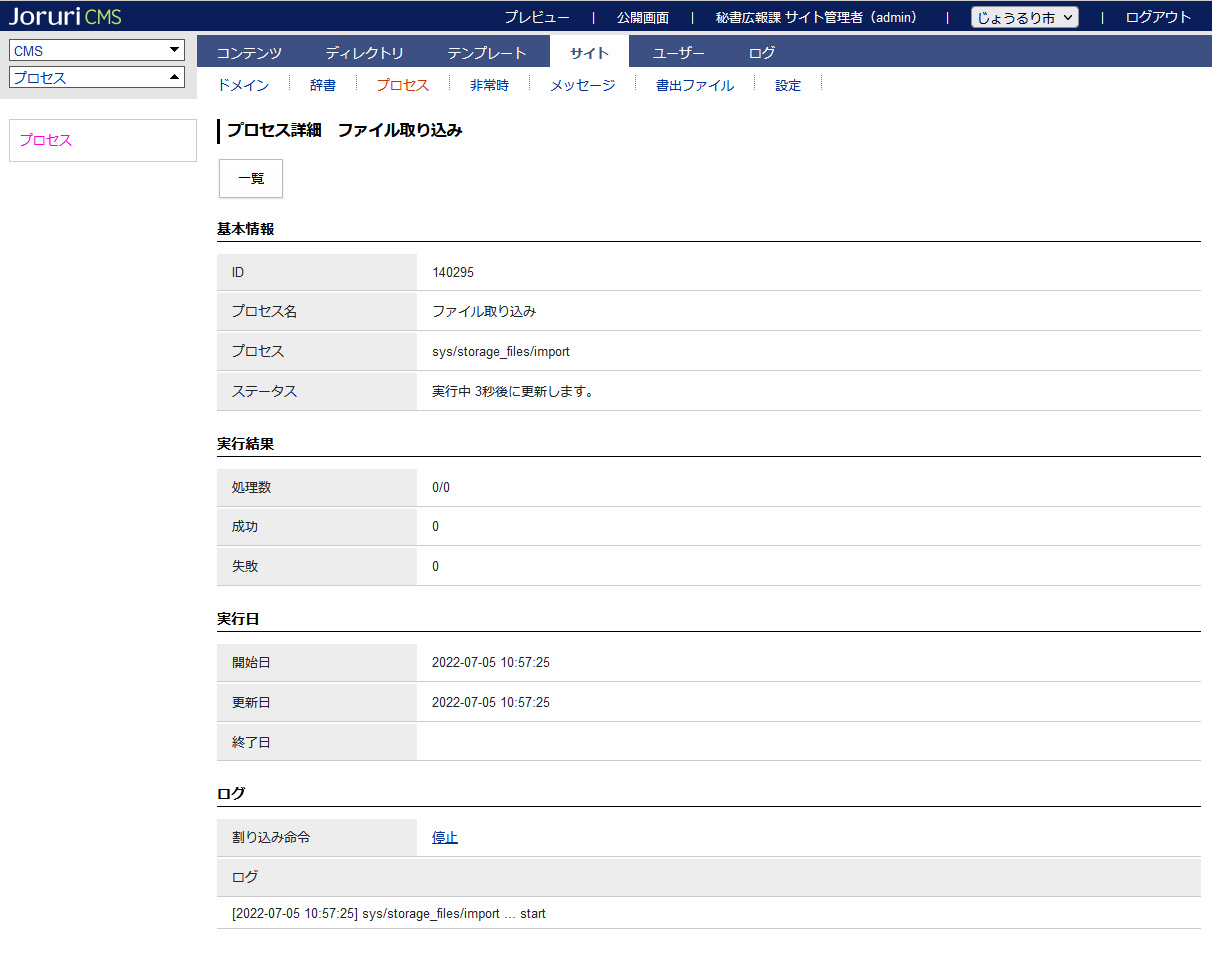 処理が完了するとステータスが「完了」に変わります。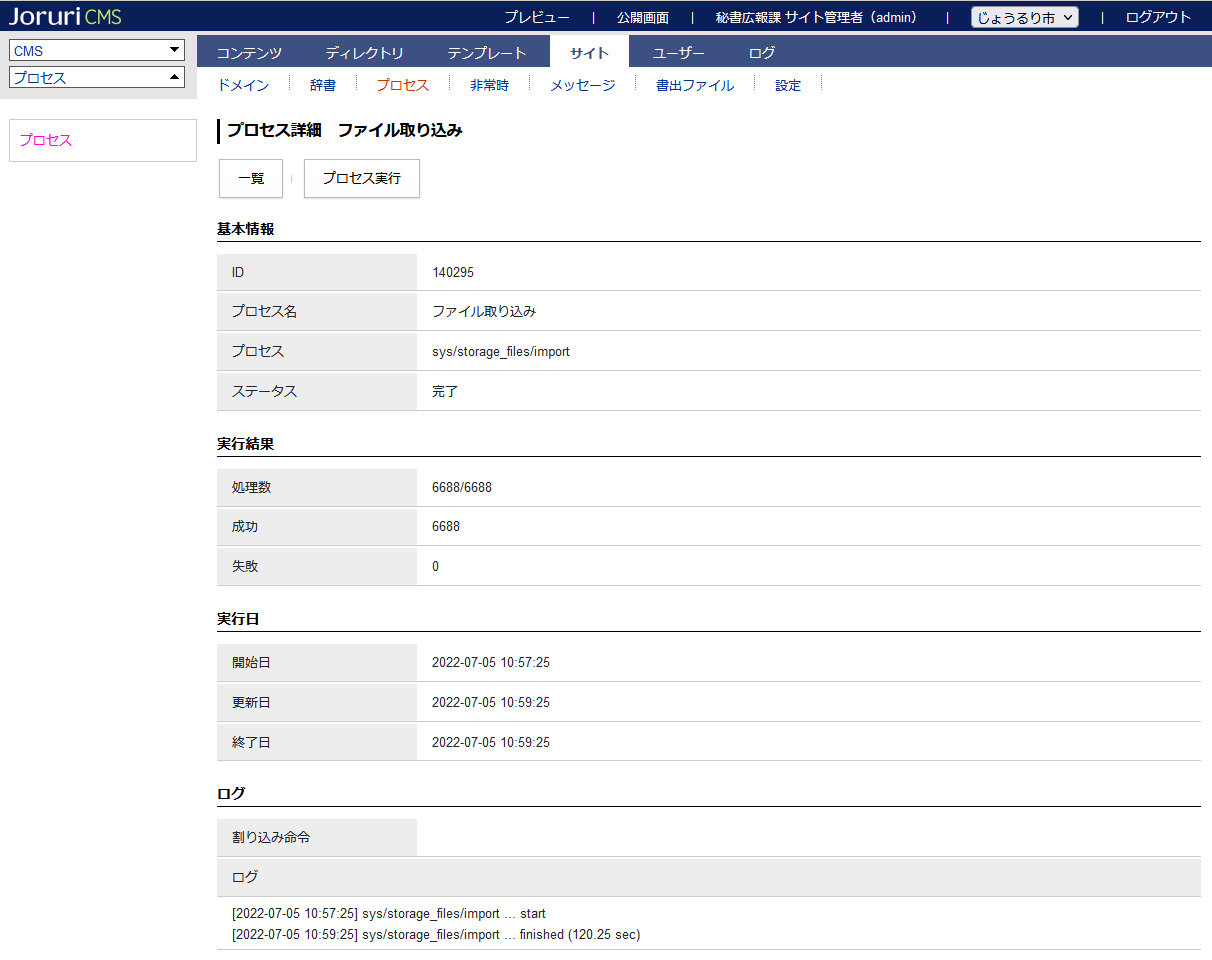 画面が更新されない場合はキーボードのF5を押下して、ブラウザ更新を行ってください。1-5停止実行中のプロセスを停止します。「プロセス実行」をクリックすると、割り込み命令に「停止」が表示されます。「停止」をクリックします。割り込み命令の表示が「stop」に変わります。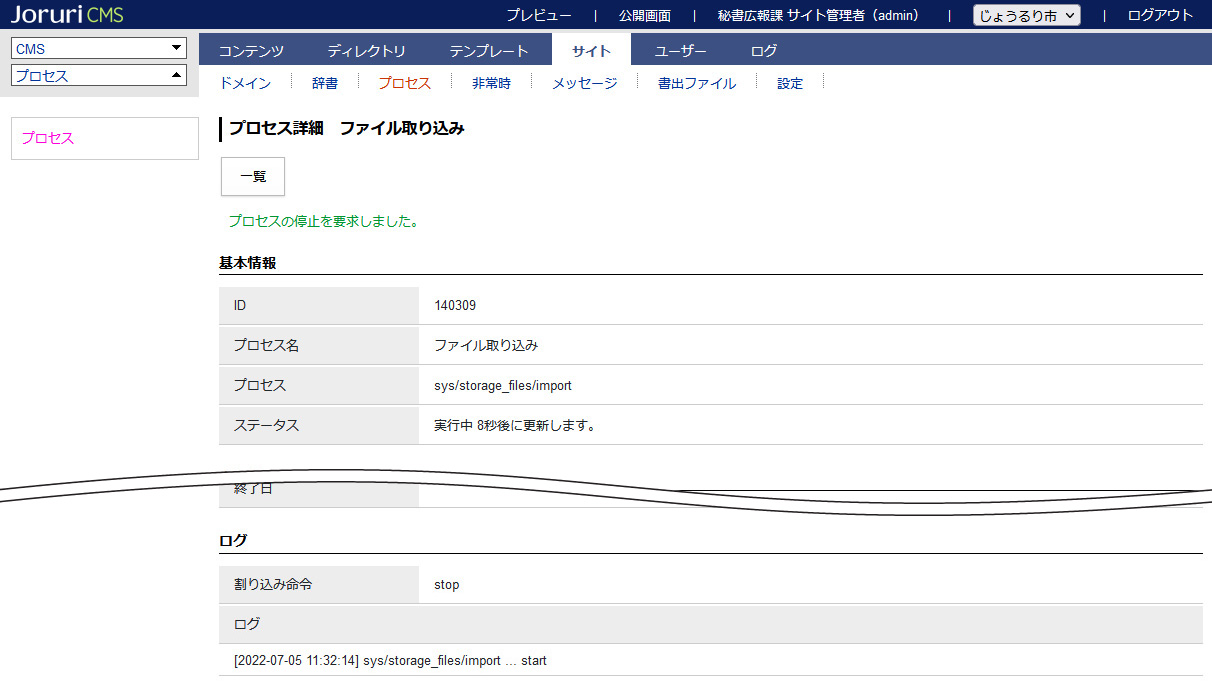 処理が完了するとステータスが「停止」に変わります。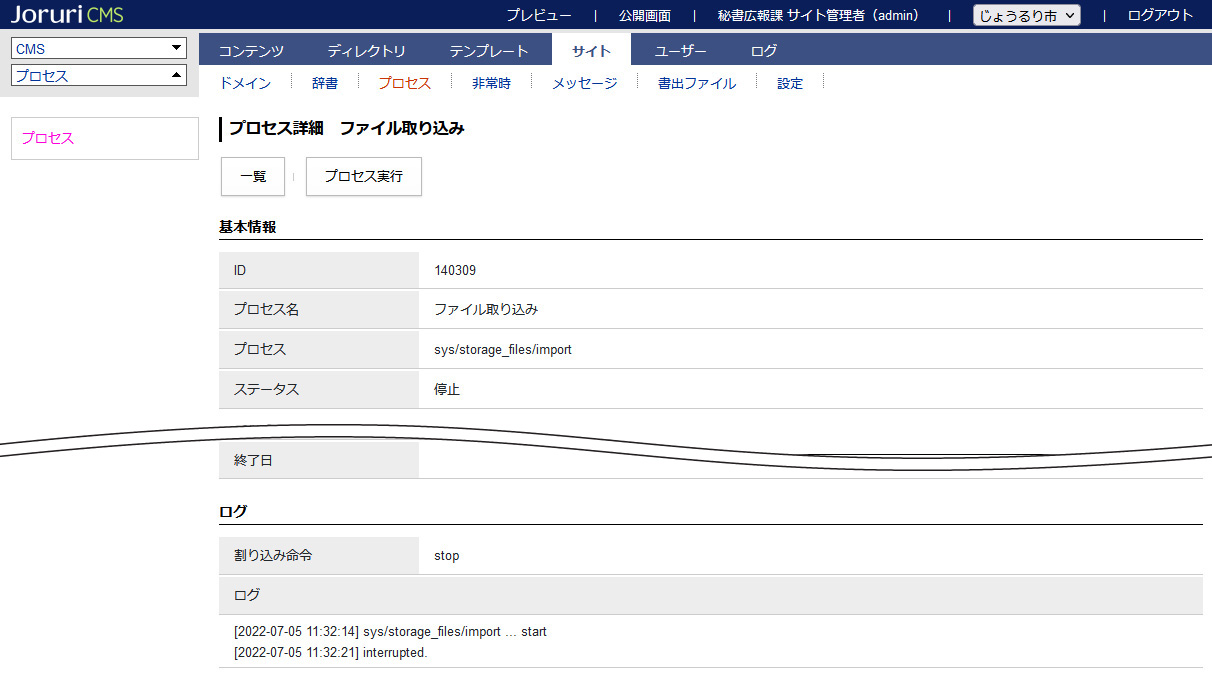 再度プロセスを実行するには「プロセス実行」をクリックします。[1]日時指定処理記事や固定ページの、公開処理や非公開処理等の日時指定処理を実行します。[2]ファイル取り込みディレクトリごとのファイルを取り込みます。[3]再構築記事ページを静的ファイルとして書き出します。[4]ファイル転送application.ymlでファイル転送機能を有効にしている場合、静的ファイルを指定したサーバーへ転送します。[5]リンクチェック記事や固定ページに記載されているリンクURLに対して、リンクチェックを実行します。
「サイト」＞「設定」の「リンクチェック機能 」を「使用する」に設定している場合に実行されます。完了後はコンテンツのリンクチェックに結果が表示されます。[6]音声書き出し「サイト」＞「設定」の「ふりがな・音声」で、「ふりがなと音声を書き出し」が設定されている場合に、音声ファイルを静的ファイルとして書き出します。[7]フィード取り込みフィードコンテンツで登録したRSS・Atomフィードから、エントリ情報を取り込みます。
コンテンツが存在しない場合も実行されますが、実際にはエントリ情報の取り込みは行われません。[8]アクセスランキング取り込みアクセスランキングコンテンツで設定しているGoogleアナリティクスから、アクセスログデータを取り込みます。
取り込み完了後、アクセスログからランキングデータの集計処理を実行します。
コンテンツが存在しない場合も実行されますが、実際にはデータ取り込み、集計は行われません。[9]メールマガジン読者更新別サーバーにある、公開画面から登録されたメルマガ読者登録データを取り込みます。[1]プロセス名プロセスの名称です。テキストリンクをクリックすると詳細画面が表示されます。[2]プロセスプロセスを表示しています。[3]ステータス「待機中」「実行中」「停止」「完了」があります。[4]開始日直近でプロセスが開始された日時を表示しています。[５]更新日直近でプロセスが更新された日時を表示しています。[6]終了日直近でプロセスが終了された日時を表示しています。[7]処理数処理数が（終了したチェック数）/（全チェック数）形式で表示されます。[8]成功処理が成功した数を表示しています。[9]失敗処理に失敗した数を表示しています。[1]プロセス実行プロセスが実行されます。